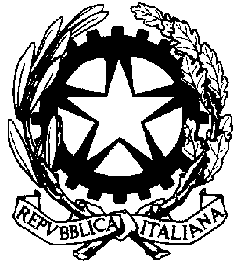 TRIBUNALE DI ALESSANDRIAUDIENZA DEL  UDIENZA FILTRO 13 DICEMBRE 2021GIUDICE  Dr. Matteo Martorino Venturini		                  	AULA   N.B.Rilevato che il sistema “GIADA” fissa tutti i fascicoli di prima udienza alle ore 09.00, si comunica che per questioni organizzativei fascicoli verranno trattati nell’odine e agli orari sotto indicatiRGNRRGTIMPUTATO ORA11994/181840/219,4522230/181841/219.5534311/171845/2110.054417/181843/2110.1352692/171844/2110.2062127/191899/2110.3072452/191898/2110,3882502/191897/2110,4695578/151895/2110.58103054/161894/2111,08113364/191896/2111.16122632/181893/2111.26132102/181892/2111.3314397/181891/2111,40151398/171890/2111.50165290/171889/2112,00171906/171888/2112,30182626/171887/2112,38195717/171886/2112,46201831/181883/2112,54211789/181882/2113.03221757/181881/2113,1023507/191880/2113,18243861/211807/2113.26252624/181879/2114,00263628/171878/2114,15274343/171885/2114,23285543/171884/2114,33292621/181799/2114,4030362/181801/2114,4831626/171800/2114.56